Dissemination strategyDOCUMENT CONTROL SHEETVERSIONING AND CONTRIBUTION HISTORYExecutive summaryThis delivery outlines the dissemination plan to be adopted by the Erasmus+ Project BUGI as a guideline for organizing and implementing the dissemination activities as provided in the description of the project work package 5. Its objective is to underline the activities designed to raise the awareness of specific and general audience to the results and impact of the BUGI project as an EU funded project. The document covers the written and visual identity of the project, and offers an overview of the tools designed to develop sound dissemination activities. The Dissemination plan is elaborated in conformity with the BUGI project provisions and taking into consideration the Communication and Visibility Manual for European Union External Actions elaborated by the European Commission.INTRODUCTIONShort background on the project Western Balkans Urban Agriculture Initiatives-BUGI (586304-EPP-1-2017-1-BA-EPPKA2-CBHE-JP) is an ERASMUS+ Capacity Building project in the field of Higher Education, funded by the European Commission in 2017 and running until 14.10.2020. The project aims to develop new Urban Agriculture master study curriculum and Lifelong learning (LLL) program in 3 Western Balkans (WB) countries: Bosnia and Herzegovina, Montenegro and Kosovo. The new curriculum will be competence-based and interdisciplinary and will be built taking into consideration national strategies as well as farmers and entrepreneurial sector needs; it will foster higher education institutions (HEIs) internationalization, provide learning flexibility and mobility and promote transfer of knowledge, skills and technologies among partner universities.The overall aim of the project is to increase capacities, sustainability, visibility and attractiveness of Western Balkans HEIs diversifying employment opportunities and social inclusiveness. The project will thus contribute to students/trainees employability, develop new networks and contribute to development of alternative food supply chains for farmers and conduct campaigns targeting important stakeholders. Project outcomes will promote enhancement of urban sustainability and green economy development in WB countries also focusing on the entrepreneurial sector.Project Consortium The BUGI project is composed of 8 partners representing 3 EU member states (Slovenia, Italy and Germany) and 3 Western Balkans states (Bosnia and Herzegovina, Montenegro and Kosovo).Table 1. BUGI consortium WP5 structure Dissemination and exploitation activities will ensure visibility of the project activities, outcomes, achievements, and regular information dissemination to specific and general public, enhancing communication with target groups. Project planned activities/tasks and their outcomes are presented in Table 2.Table 2. WP5 Deliverables/results/outcomesDissemination tools and channelsBUGI project brandBUGI Project logo, style sheet and PowerPoint templates have been designed. BUGI project brand inventory can be found at BUGI Project web Site www.bugi.unsa.ba. To download original, editable formats partners could go to http://bugi.unsa.ba/sdm_downloads/bugi-project-brand/, or at the BUGI Project web Site in PMP menu.  For password were responsable contact Co-leader at UNSA. To download print ready flyers, posters, brochures, etc. please go to http://bugi.unsa.ba/mdocuments-library/?mdocs-cat=mdocs-cat-45&mdocs-att=Documents, or at the BUGI Project web Site in Documents menu, WP5, 5.5. Project promotional materials. Web Site and Social Networks The Social Networks and partners web sites/pages shall be used to disseminate BUGI project results and to increase the number of the targeted audience.Web site to explain the project aims and objectives and to disseminate information about project activities and results has been designed and is available at: www.bugi.unsa.ba. As a dissemination channel, the Web site advertise products created by the project, journal articles, publications, and presentations at conferences.Green Entrepreneurship e-portal and application was developed: https://greenentrepreneurship.bugi.unsa.ba/#Green Entrepreneurship e-portal and application menu,  promote green economy and short food supply chains at local and regional level. BUGI Project web site included the link to e-portal. Green entrepreneurship e-portal and application will work as virtual association of UA farmers as well as other farmers in region. Green entrepreneurship e-portal has been linked to the official project web site as well as partners HEIs web sites. Distance learning as an open-source learning platform will be linked to the official project web site as well as partners HEIs web sites. All partner HEIs will use the same platform. Additionally project proposed/developed teaching materials (books, scripts, tutorials) published as open educational resources (OER) will be placed on platform.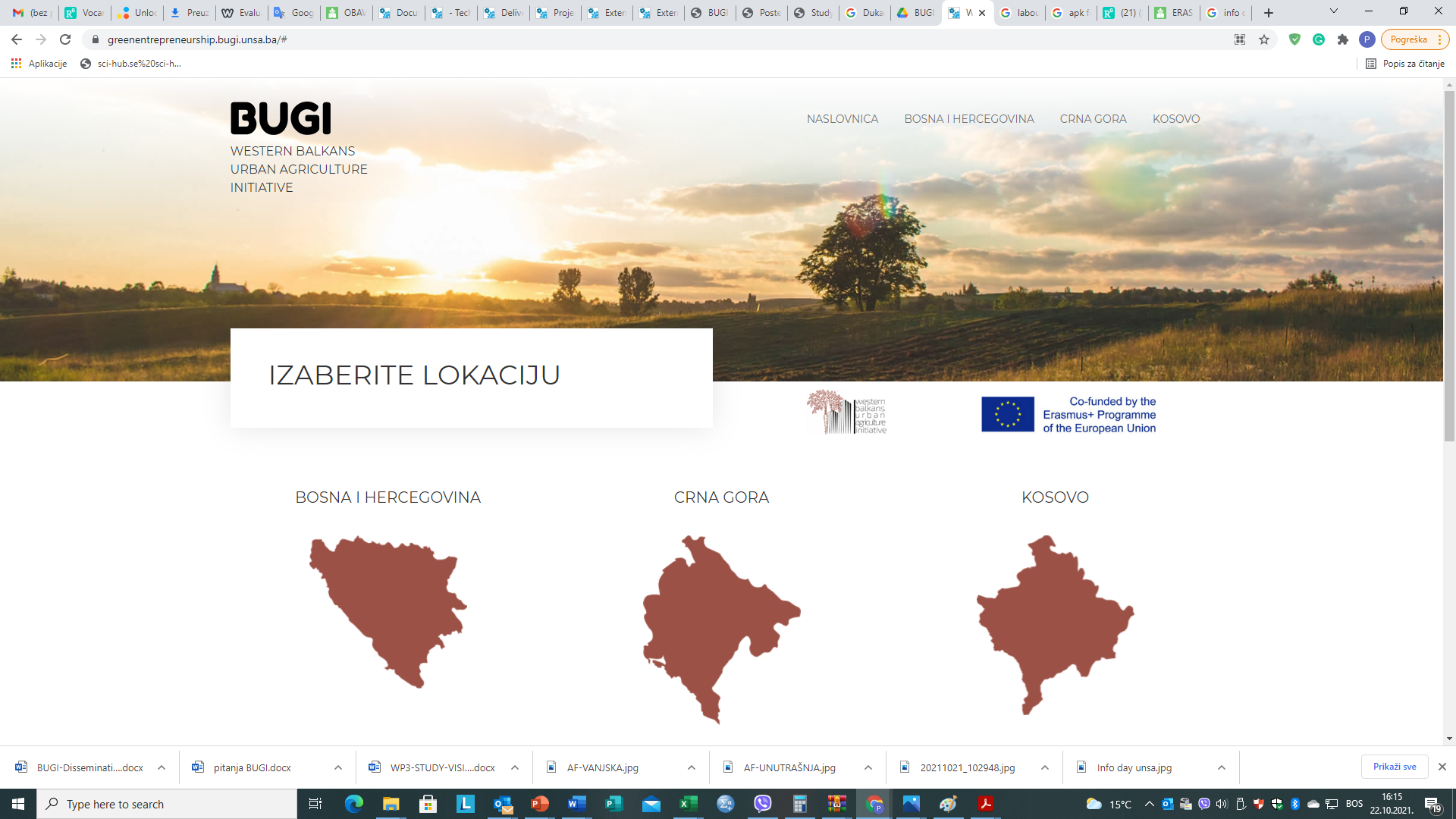 Picture 1. Green Entrepreneurship e-portal https://play.google.com/store/apps/details?id=com.ismail.bugi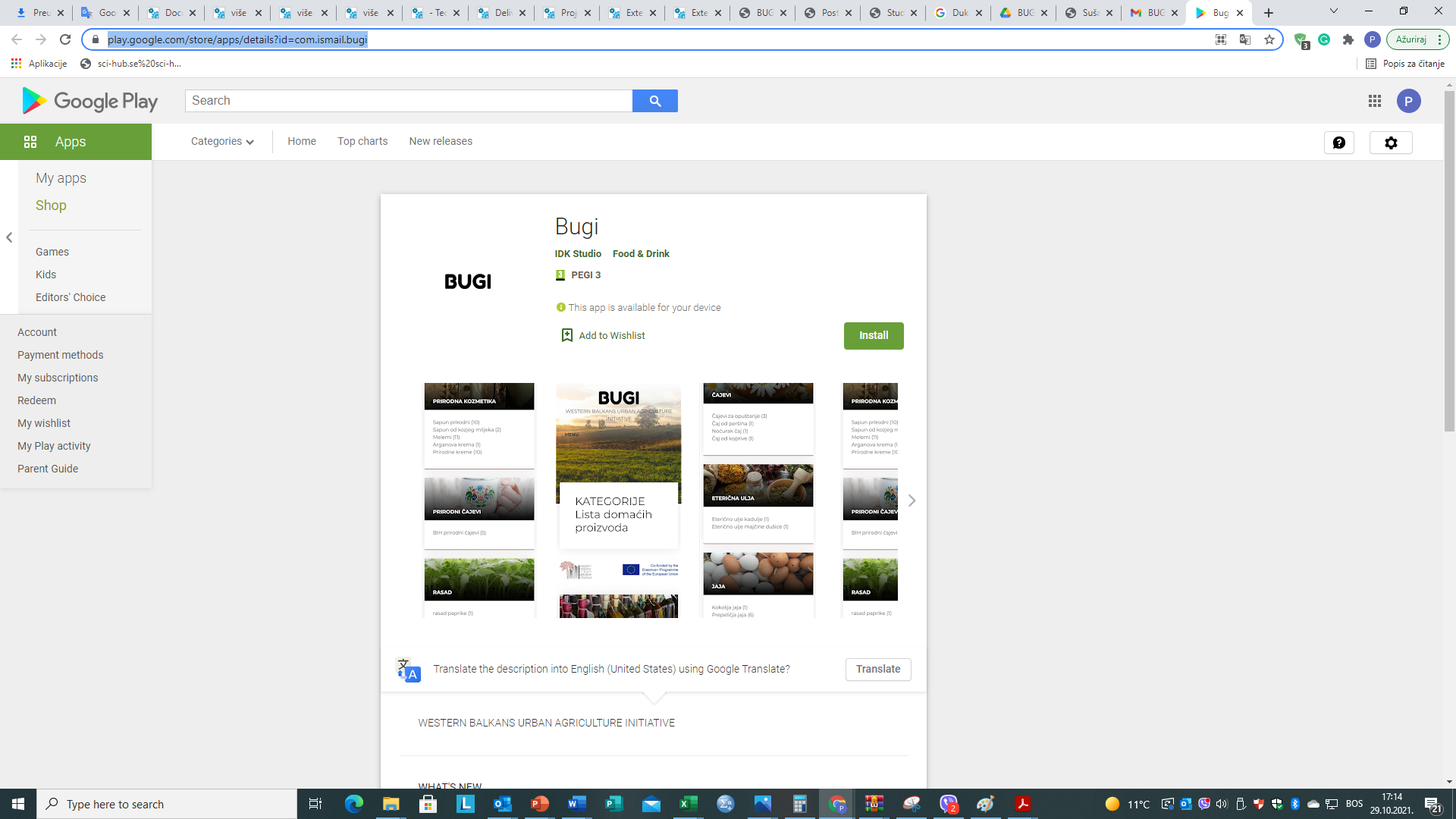 Picture 2. Green Entrepreneurship android application Project Acronym:BUGIProject Full Title:Western Balkans Urban Agriculture InitiativeProject No.:586304-EPP-1-2017-BA-EPPKA2-CBHE-JPFunding SchemeErasmus PlusCoordinator:University of SarajevoProject Start Date:October 15, 2017Project Duration:36 monthsTitle of Document:BUGIWork Package:WP 5 Last Version Date:13/10/2021Status:FinalDocument Version:v.05File Name:Project web site and social media Number of Pages:Dissemination Level:InternalVersionDateRevision DescriptionPartner responsiblev.0113/10/2021Final versionPakeza Drkenda (UNSA)NoTitleTypeDue date 5.1.Dissemination StrategyReport15.02.20185.2.Project web site and social media channelsService/product14.10.20205.3. Green EntrepreneurshipService/product14.10.20205.4.Distance learning platformService/product14.10.20205.5.Project promotional materialsService/product01.05.20185.6.Scientific contributionsService/productFirst:15.07.2018 Second:15.07.2020 5.7.Info days, open door day and UA conferenceEventInfo days: 15.09.201801.07.201815.01.2020open door: 01.07.2020UA conference: 01.09.20205.8.Interim and final report on dissemination and exploitationReportFirst:15.04.2019 Second:01.10.2020